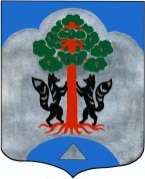 Администрация муниципального образованияСосновское сельское поселениеМО Приозерский муниципальный районЛенинградской областиРАСПОРЯЖЕНИЕ«29» мая 2015 года                      №107О задачах по подготовке объектов жилищно-коммунального хозяйствак отопительному сезону 2015-2016г.г.В целях своевременной подготовки жилищно-коммунального хозяйства к бесперебойной работе в осеннее - зимний период 2014 - 2015 годов: 1. Рекомендовать руководителям управляющих компаний:1.1.	Утвердить комплексные планы подготовки объектов жилищно-коммунального хозяйства и социальной сферы к работе в осенне-зимний период 2015 - 2016 годов с учетом итогов предыдущего отопительного сезона. Утвержденные комплексные планы представить в администрацию Сосновского сельского поселения до 30 мая 2015 года.Обеспечить своевременное финансирование утвержденных планов мероприятий.Образовать комиссию по проверке готовности жилищного фонда, объектов социальной сферы и инженерной инфраструктуры к устойчивому функционированию в отопительный период 2015 - 2016 годов. Организовать контроль за ходом выполнения работ на объектах теплоснабжения, электроснабжения, водоснабжения и водоотведения, подготовку резервных источников электроснабжения.1.3Разработать и утвердить задание по статистической форме 1 ЖКХ (зима) «Сведения о
подготовке жилищно-коммунального хозяйства к работе в зимних условиях», утвержденной постановлением Федеральной службы государственной статистики от 27 февраля 2006 года, представить в администрацию МО Сосновское сельское поселение до 30 мая  2015 года. Обеспечить предоставление в администрацию поселения 25 числа каждого месяца, начиная с 25 июня, оперативного отчета о ходе выполнения задания по подготовке к работе в осеннее -зимний период 2015- 2016 г.г. по форме согласно Приложению 1. К отчету прилагать справку о выполнении утвержденных мероприятий по подготовке к зиме. Назначить до 27 мая 2015года должностных лиц, ответственных за подготовку сводного статистического отчета по поселению по форме 1 ЖКХ (зима). Информацию об ответственных лицах представить в администрацию Сосновского сельского поселения.Обеспечить до 15 сентября 2015 года готовность жилищного фонд, объектов социальной сферы и инженерной инфраструктуры к работе в зимних условиях. Организовать с 15 сентября 2015 года испытание систем теплоснабжения.По результатам испытания систем теплоснабжения оформить акты проверок и паспорта готовности котельных, тепловых сетей, жилых домов и объектов социальной сферы в соответствии с Положением об оценке готовности электро- и теплоснабжающих организаций к работе в осеннее-зимний период, утвержденным Министерством промышленности и энергетики Российской Федерации 25 августа 2004 года, и предоставить в администрацию поселения до 01 октября 2015года..Уточнить до 05 июня 2015 года порядок ликвидации аварийных ситуаций в системах
электро- и теплоснабжения с учетом взаимодействия тепло-, электро-, топливо-, и водоснабжающих организаций, потребителей, жилищных, ремонтно-строительных, транспортных организаций и других органов.Утвердить до 05 июня 2015 года расчеты  допустимого времени устранения аварийных
нарушений в работе систем отопления жилых домов.1.10.	Уточнить до 15 августа 2015 года схемы оповещения и взаимодействия служб при
ликвидации аварийных ситуаций на объектах жизнеобеспечения населения.1.11.	До 01 октября 2015 года организовать проверку готовности аварийных бригад и проведение учений, тренировок оперативно-диспетчерских, аварийно-восстановительных служб и руководителей управляющих компаний по ликвидации аварий на объектах ЖКХ.Обеспечить до 01 октября 2015года создание запасов топлива ( уголь, щепа).До 01 октября 2015 года обеспечить формирование аварийного запаса оборудования и
материалов.Провести необходимые работы по подготовке тепловых сетей к работе в отопительном сезоне, обратив внимание на ревизию и ремонт запорной арматуры, контроль герметической системы.Выполнить до 15 октября 2015 года комплекс мер по повышению надежности систем электроснабжения. Установить технический контроль за состоянием и эффективностью работы источников и систем электроснабжения, назначить ответственных за техническое состояние.Принять меры по обеспечению пожарной безопасности жилищного фонда и объектов коммунального хозяйства.Активизировать работу по взысканию задолженности с потребителей за предоставленные жилищно-коммунальные услуги в соответствии с действующим законодательством, в том числе в судебном порядке. Проводить разъяснительную работу о последствиях неуплаты за жилищно-коммунальные услуги.Организовать производство ремонтных работ по подготовке к работе систем уличного освещения. Эксплуатацию уличного освещения начать не позднее 15 сентября 2015г.Ежемесячно, до 05 числа следующего за отчетным направлять в администрацию поселения отчет по итогам выполненных мероприятий по подготовке к зиме.Утвердить в муниципальном образовании Сосновское сельское поселение комиссию по подготовке объектов жилищно-коммунального хозяйства и социальной сферы к работе в осеннее-зимний период 2015-2016 гг. (Приложение 1).Комиссии Сосновского сельского поселения по подготовке и проведению отопительного сезона с руководителями управляющих компаний организовать контроль за ходом выполнения работ на объектах теплоснабжения, электроснабжения, водоснабжения и водоотведения, подготовкой резервных источников электроэнергии и созданием нормативных запасов топлива.Специалисту администрации Белько Н.В. обеспечить своевременное предоставление в Отдел коммунального хозяйства сводного статистического отчета по форме № 1 ЖКХ (зима) в период с 01 июня по 01 ноября 2015 года.Ежемесячно до 10 числа заслушивать отчет руководителей управляющих компаний на
заседании комиссии по подготовке к отопительному сезону.Признать утратившим силу распоряжение № 82 от 22 мая 2014 года «О подготовке объектов ЖКХ к отопительному сезону 2014 - 2015 годов»Контроль за выполнением  данного распоряжения оставляю за собой.Глава администрации МО Сосновское сельское поселение                      		                  А.Н.СоклаковРазослано: дело - 2, управл.компании и теплоснабж. организ. – 7                                                                              Приложение № 1СОСТАВ  комиссии МО Сосновское сельское поселениепо подготовке и проведению отопительного сезона 2015 -2016 г.Гильгенберг Ирина Викторовна - председатель комиссии, заместитель главыадминистрации МО Сосновское сельское поселение Белько Наталья Васильевна  -заместитель председателя комиссии, специалист администрации МО Сосновское сельское поселениеЧлены комиссии:Воробей Анатолий Иванович - председатель постоянной комиссии по ЖКХ,промышленности, транспорту и связиСамойлова Наталия Николаевна - генеральный директор ООО «ЛенСервиСтрой»Масевич Борис Николаевич    -  генеральный директор ЗАО«Сосновоагро-промтехника», ООО «УК СосновоАгроПромТехника»Рискин Владимир Ефимович  -  генеральный директор управляющейкомпании ООО «Уют - сервис»Попов Владимир Васильевич - генеральный директор  ЗАО «Северное»